Miami Valley Steam Threshers Assn., Inc.        Vendor's Agreement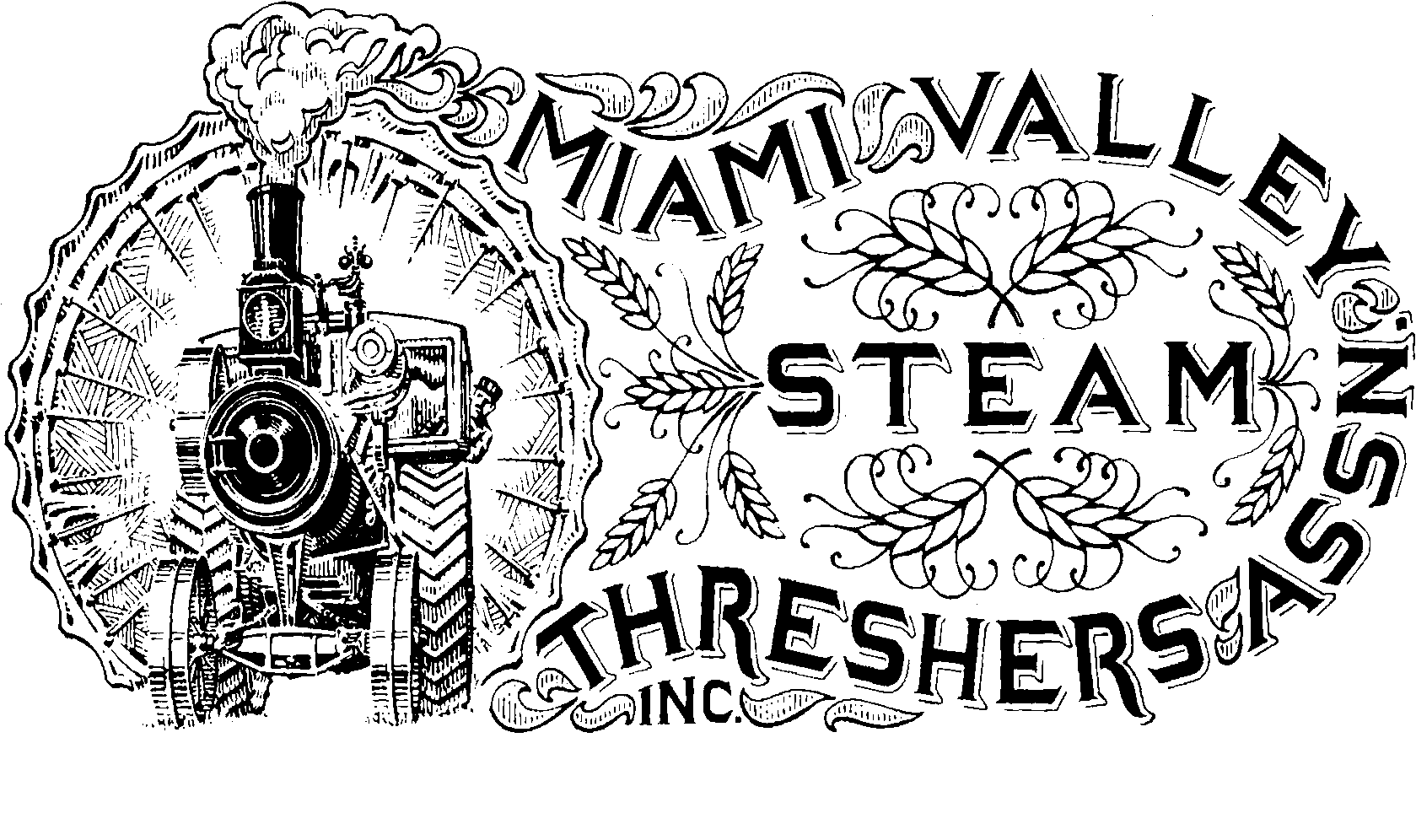 Show Date _____________________________	This Contract entered into and between Miami Valley Steam Threshers Association, Inc., hereinafter known as the Association/Lessor and _______________________________________________ hereinafter known as the Vendor/Lessee.	For the sum received of $ _____________, the Association grants to the Vendor the right to set up and display items for this year’s show. (Basic lots have 25 ft. of frontage, extra footage charged @ $ _______________ per lineal foot).	If Vendor desires the same lot from the previous year, this contract and all monies due must be returned to the Association before April 1st of this year. If contract is not returned by the due date of April 1st, or if previous lot is not available, the Vendor will be assigned a remaining lot if available. If a lot is not available, this contract and monies received will be returned.	Written notice of cancellation of the vendor received by the Association on or before July 1st of the year shall result in a full refund of rental fees. Membership dues will not be returned.	Food vendors shall furnish with this application a certificate of insurance showing current liability coverage in the sum of at least $500,000 and furnish a certificate of insurance upon arrival for the show no older than 30 days. Vendor shall save the Association harmless from any and all liability arising as a result of vendor/concessionaires conduct or representations that result in a liability claim from any person as a result of such conduct.	Vendor agrees to comply with all Union County Health Codes and Fire Department regulations and must correct any citations. Failure to do so will result in removal from the show and forfeiture of all fees.	Vendor agrees to be set up and shall be open for business no later than 9 a.m. Thursday, and further agrees to be fully open for business till 3 p.m. Sunday. All deliveries to site shall be completed before 9:30 a.m. or after 10:00 p.m. If Vendor fails to comply with the terms of this paragraph, vendor will forfeit the right to a contract for next year’s show.	Vendor agrees not to use a generator without permission of the Board Member in charge of the area.	Vendor agrees not to sell firearms (except for fabrication or sale of muzzle loading and other black powder guns). Vendor further agrees there shall be no discharge of ammunition of any firearms, including black powder weapons, or display or sale of fireworks, poppers, smoke bombs, snapper or snap caps, knives (must apply with Ohio laws glass case, and no selling to anyone under 18 years of age), pornographic material or any other merchandise deemed offensive by Board Member in charge of area. No counterfeit items. Any violation of the provision shall result in the immediate removal of Vendor from the show area without refund of any fees paid.	Vendor must be in good standing of the Association with current dues paid.Basic lot size 25' x 25' is $ ____________		Lot Rental per Lot: ______________Extra footage: $____________ per lineal foot                           Extra footage: ______________         Membership: ______________         TOTAL: _________________LESSEE: (Print Name) ____________________________________________________________________________LESSEE: (Sign Name) ____________________________________________________________________________Address ________________________________________________________________________________________Phone _______________________________________ Email_____________________________________________Length and type of display unit _____________________________________________________________________What items do you sell? ___________________________________________________________________________Do you require electric?    ____ Yes      ____ No         110            220  Vendor agrees that electricity, if furnished, shall be or more than _________ amp service _________voltsMail white copy along with payment to:Miami Valley Steam Threshers Assn., Inc.P.O. Box 364   •   Plain City, Ohio 43064www.mvsteam.comFor inquiries or further information, please call 614-270-0007NO ALCHOLIC BEVERAGES WILL BE PERMITTED ON GROUNDS